ESCOLA _________________________________DATA:_____/_____/_____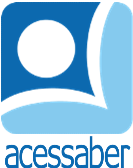 PROF:_______________________________________TURMA:___________NOME:________________________________________________________ATIVIDADE DE MULTIPLICAÇÃORepresente as adições em forma de multiplicação e calcule:4 + 4 + 4 = _____________ = _______9 + 9 = _____________ = _______7 + 7 + 7 + 7 + 7 = _____________ = _______5 + 5 + 5 + 5 = _____________ = _______Escreva as multiplicações em forma de adição e calcule:2 x 7 = _________________ = _______5 x 6 = _________________ = _______4 x 9 = _________________ = _______6 x 3 = _________________ = _______Calcule e complete a tabela abaixo:Resolva as multiplicações abaixo:12 x 315 = _____________423 x 37 = _____________23 x 312 = _____________798 x 135 = _____________658 x 19 = _____________135 x 123 = _____________985 x 129 = _____________931 x 353 = _____________PRODUTOQUANTIDADEPREÇO UNITÁRIOTOTALMesa de cabeceira5R$ 120,00Cadeira3R$ 75,00Estante 2R$ 250,00